  The Tamar Cup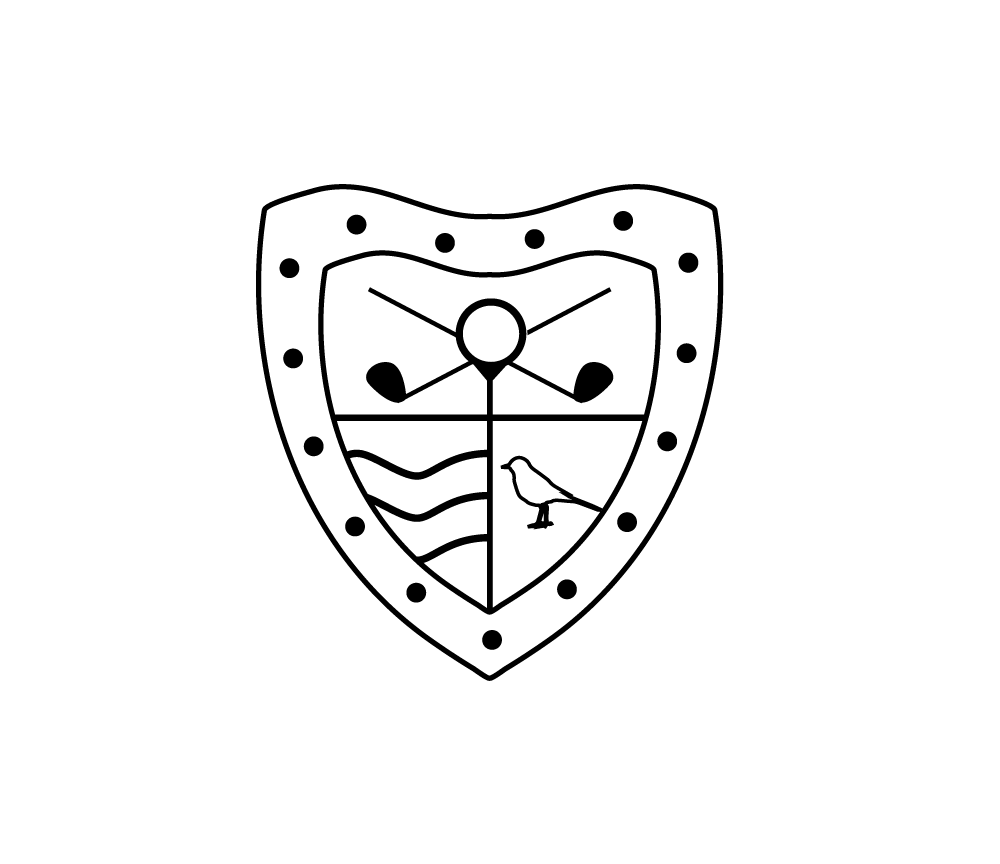 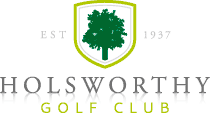 Prize FundPlayers may only win one prizeThe hole in one prize will be shared if more than one person wins1st PlaceJo TilburyHana Dabrowski2nd PlaceTim GreensladeDan Knight3rd PlaceLee AndersonPete Giles4th PlaceGareth WeekesJacca Hooper5th PlaceIan TrenchRichard Nott6th PlacePete IsaacBob Demott7th PlaceSteve AskewNeil Edwards8th PlaceSteve JagoIan Kirby9th PlacePhil HealJeremy Horwood10th PlaceMichael JonesJoe Kelly11th PlaceBrian SpearingDen Cook12th PlaceChris BrownAdam Eleys13th PlaceColin KittPaul Furse14th PlaceLee McMannsSteve Wheatley15th PlacePhil GouldSandy KirtonBest Saturday at BudeD Richards I RichardsBest Saturday at HolsworthyKelvin DaviesJamie BurtBest Sunday at BudeJohn PercyShirley PercyBest Sunday at HolsworthyStuart WilcoxSid RogersBest Mixed/LadiesChris SimmonsDave Simmons2nd Best Mixed/LadiesTerry WilkinsonMaggie HooperHole in One Prize£300£300